Zwierzęta wodne i lądowe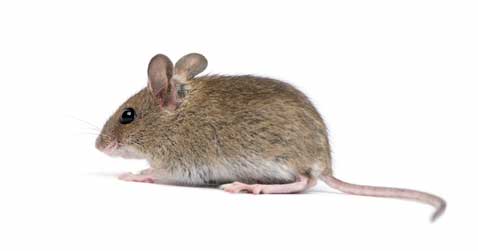 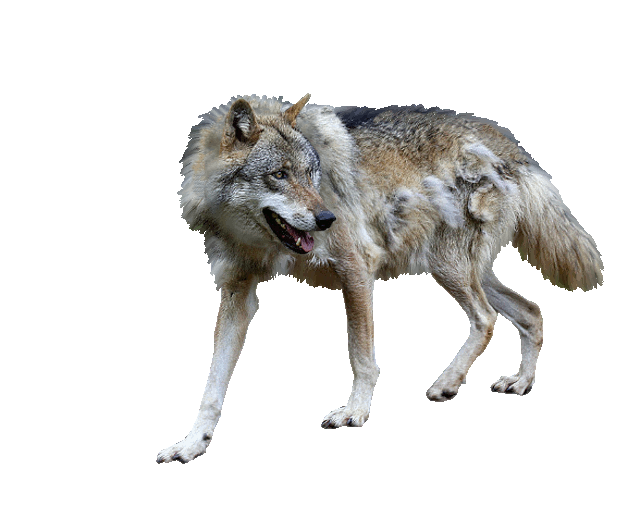 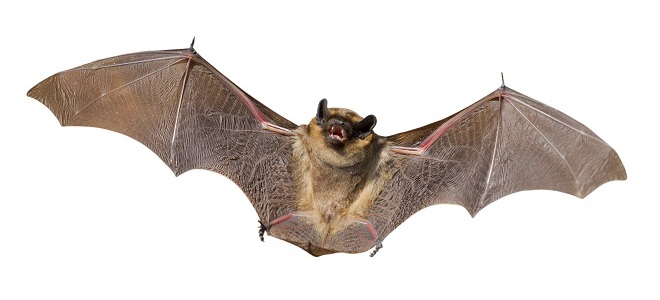 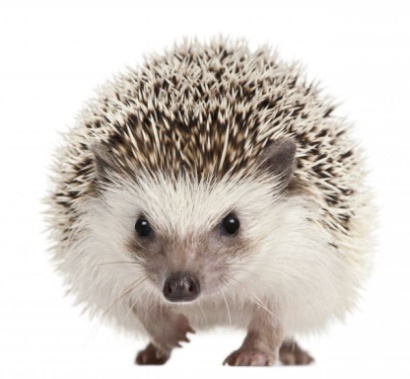 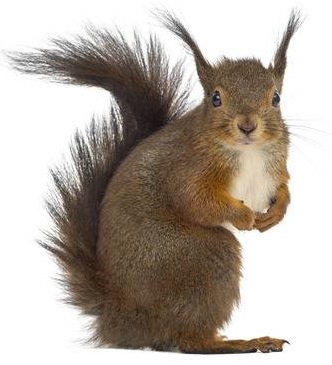 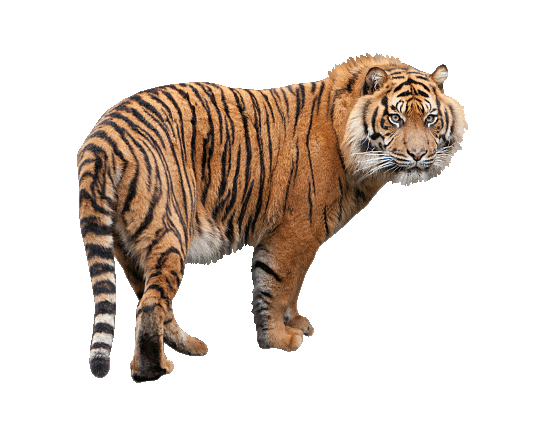 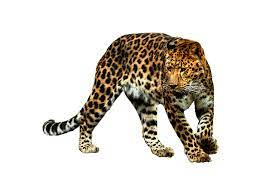 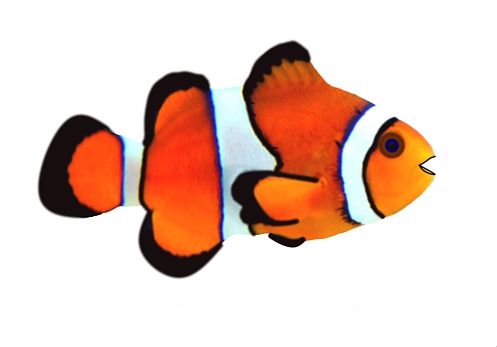 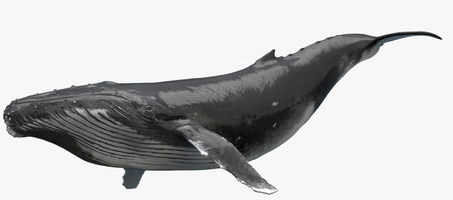 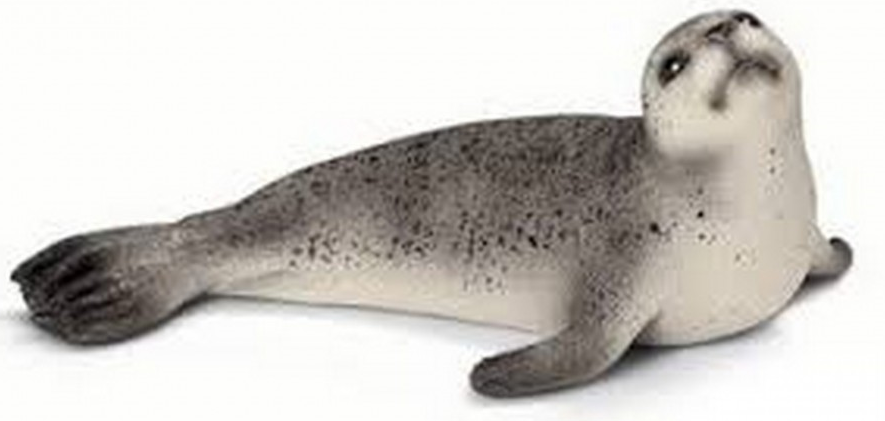 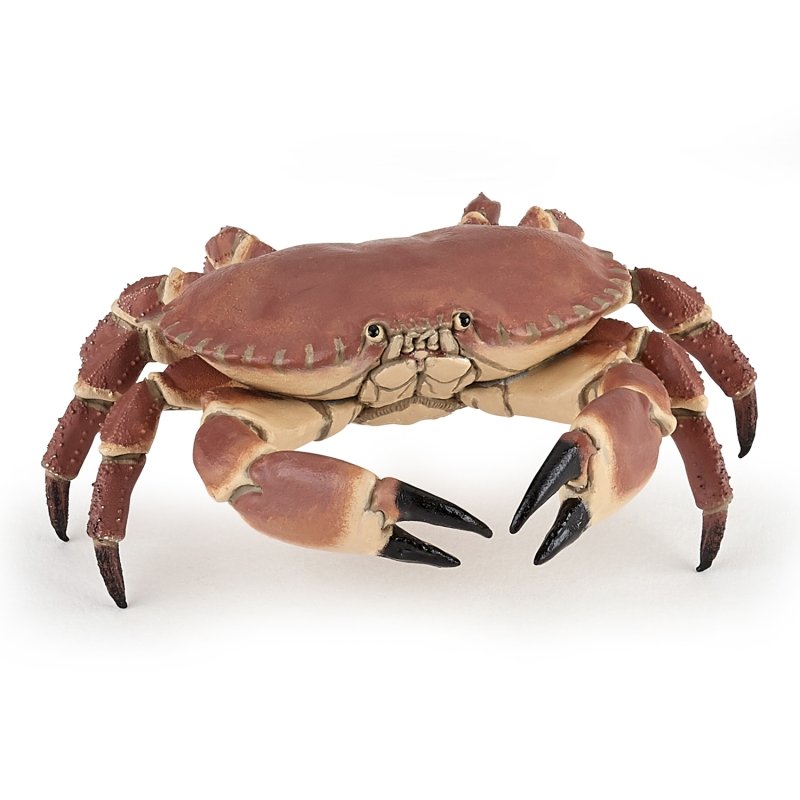 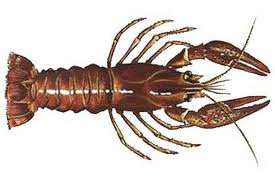 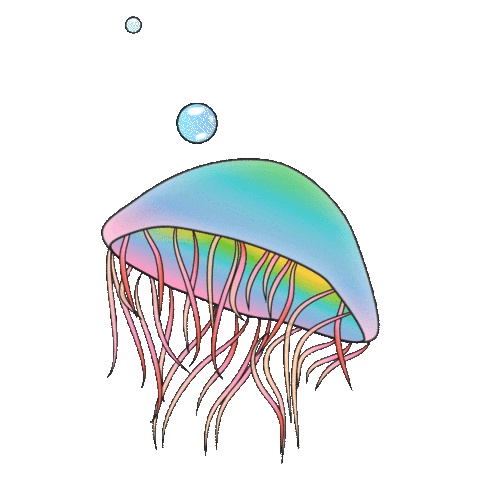 